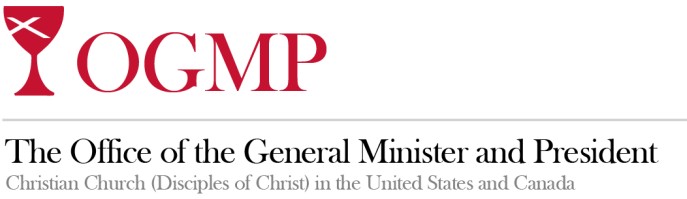 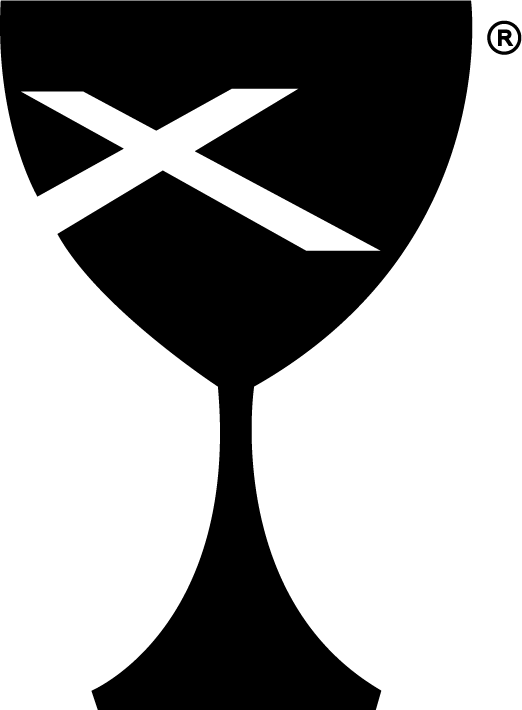 Fall 2017Dear Church:With great joy I thank you for your support of the wider mission of the Church from our doorsteps to the ends of the earth. Indeed, your congregation’s contributions to Disciples Mission Fund are a tangible sign of your commitment to stay in loving relationship across your region and, indeed the world through the varied ministries of the Christian Church (Disciples of Christ).You are there when Northwest Regional Minister Rev. Sandy Messick visits First Christian Church in Anchorage, Alaska. She walks with them on your behalf, even though they are more than 2,000 miles from the nearest Disciples congregation in Bellingham, Washington.You are there when young adults like Sara Paige find their passion for service through the National Benevolent Association’s XPLOR program.You are there when Disciples Volunteering Director Josh Baird shows up with teams of volunteers from all over to help in storm recovery as part of Disciples Home Missions.You are there because of Disciples Mission Fund (DMF). This common mission fund of the Christian Church (Disciples of Christ) in the United States and Canada is a vehicle for connectedness and transformation across the life of the Church.Your gift to DMF is powerful. It is transformational. It is vital.When you give to DMF, you are joining in the loud declaration that Disciples are a movement for wholeness in this very fragmented world. Whether we are separated by distance, need, or life experiences, the Christian Church (Disciples of Christ) is powered by your loving service to our God. Giving does good and feels good. Giving to DMF does more than support any one specific ministry. Giving to DMF connects you, and your congregation, to the global Church. So when they succeed in saving lives and spreading the Gospel, you succeed with them.Your congregation is an integral part of the life of the Church. Thank you for your support.In Christ’s Service, 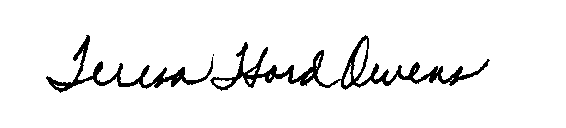 Rev. Teresa “Terri” Hord OwensGeneral Minister and President of the Christian Church (Disciples of Christ)You can find this letter on disciplesmissionfund.org/resources if you would like to include the text in your congregation’s publications.